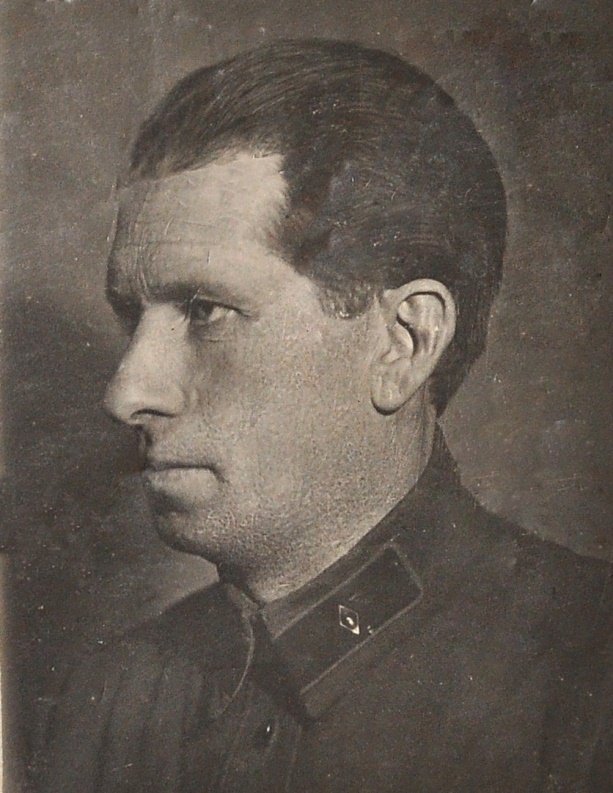 Человек из охраны Ленина  В Альменевской районной газете «Трибуна» за 23 апреля 2010 года были опубликованы страницы воспоминаний Карла Интэ посвящённые 140-летию со дня рождения В. И. Ленина, а также следовала биографическая справка про автора, где вкратце дан его жизненный путь.[1, c.3] Хотелось бы расширить имеющиеся материалы про этого уникального человека, для этого обратимся к фондам Курганского Архива Общественно Политической документации.  Интэ Карл (Вольдемар) Иванович родился в семье сельскохозяйственного рабочего 22 сентября1894 года, на хуторе Рокке, Дурбинской волости, Гробинского уезда, Курляндской губернии, в настоящее время Латвийская республика.  С одиннадцатилетнего возраста он стал самостоятельно работать по найму, в течении 10 лет пастухом, а затем батраком у кулаков. В январе 1915 года призван в царскую армию где нес службу в должностях от рядового до командира взвода конной разведки 1-го Сибирского пехотного полка. Принимал участие в сражениях первой мировой войны на германском фронте, в районе оз. Нарочь 6 марта 1916 года получил тяжелое ранение в челюсть и был освобожден от воинской службы по инвалидности 2-й категории. Лечился в госпиталях в Москве, Александровске, жил в Доме инвалидов в Москве. В 1917 году закончил полный курс за 4 класса гимназии.  В августе 1918 года вступил добровольно в ряды РККА, на должность надзирателя 2-го полевого передвижного госпиталя Латышской стрелковой дивизии. В октябре 1918 года секретарем ЦК РКП (б), Стасовой был направлен в распоряжение председателя ВЧК Ф. Э. Дзержинского. Вот строки из воспоминаний: «…последний принял меня 12 октября 1919 года и побеседовав со мною дал мне распоряжение работать в группе правительственной охраны при Президиуме ВЧК…». .[4, c. 12об]  Это послужило началом чекистской службы Карла Ивановича!До 20 декабря 1919 он работал в группе внутренней охраны ЦК РКП (б), до марта 1920 года сотрудник охраны квартир руководителей партии и правительства в Кремле. С марта 1920 года - комиссар для поручений при Президиуме ВЧК группы личной охраны В. И. Ленина. В ГАОПДКО остались скромные странички воспоминаний о том периоде службы. «Самый человечный человек!» - так назывался один из очерков о Владимире Ильиче. [3, л. 31-32]  15 марта 1919 года Интэ был принят в ряды ВКП (б), Двинским Городским Комитетом.  С июля 1921года по личной просьбе откомандирован на периферию - в Уральский губернский отдел ВЧК – ОГПУ, работал на должностях начальника отделения, уездного уполномоченного. С ноября 1926 года по декабрь 1930 года начальник отделений Джетысуйского губотдела ОГПУ и Гурьевского Окротдела ОГПУ. В тот период времени Карл Иванович закончил 2 курса заочного КомВУЗ.С декабря 1930 года Интэ начальник Уральского, а затем Каркаралинского горотдела ОГПУ.   В ноябре 1932 начался очередной этап служебной деятельности чекиста, из Казахстана он был переведен в Московскую область районным уполномоченным ОГПУ по Перемышлевскому району, после реорганизации ОГПУ, стал начальником Сандовского Районного отделения НКВД.   Состояние здоровья не позволило Карлу Ивановичу продолжать служебную деятельность, два с половиной года он проходил лечение, находясь на пенсии с сентября 1934 года.   С мая 1937 года Интэ на административно-хозяйственной работе, управляющий Сандовского райглавмолоко Калининской области, затем управляющий райсыромаслопрома г. Сморгонь в Белоруссии.С января 1941года, на партийной работе - инструктор Сморгоньского райкома ВКП (б).  С началом Великой Отечественной войны, а точнее 24 июня 1941 года Карл Иванович вместе с другими работниками райкома партии эвакуировался в Челябинскую область. По личному желанию стал работать в Частоозерском районе Челябинской (Курганской) области на административной, партийной и чекистской работе: управляющий раймаслопрома, начальник спецчасти Частоозерского райисполкома, заведующий организационно - инструкторским отделом Частоозерского райкома ВКП (б), оперуполномоченный Частоозерского РО УНКГБ по Курганской обл., заместитель председателя Частоозерского райисполкома.К этому остается добавить строки из автобиографии «…В декабре 1943 года Частоозерский райком партии рекомендовал для работы в органы НКГБ, где работал в должности оперуполномоченного Частоозерского НКГБ до августа месяца 1944 года. Состоя на этой работе, находился в двухмесячной боевой командировке по выполнению специального задания Советского правительства…». .[4, c. 13об-14]  С окончанием войны Карл Иванович редактор Частоозерской районной газеты «Сталинец». С декабря 1947 года по май 1948 пенсионер МВД.  Не смог старый чекист находиться на отдыхе с мая 1948 года по июль 1956 года, редактор Алъменевской районной газеты "За урожай", "Колхозный путь" ("Колхоз юлы"), секретарь редакции той же газеты и заведующий районной типографией.  С июля 1956 года, пенсионер МВД, инвалид 2-й группы.Кроме служебно-боевой и трудовой, Карл Иванович вел еще и общественную деятельность, кратко остановимся на ряде этапов:03.1917-02.1918, председатель госпитального комитета раненых солдат Московского госпиталя челюстных ранений, член госпитального комитета раненых солдат госпиталя " Александробад", около г. Александровска.1922-1924, рабочий корреспондент коллектива Уральского губотдела ОГПУ в газете “Красный Урал". Член губернского Совета общества ОСОАВИАХИМ, секретарь губернского Совета спортобщества "Динамо”. 1927-1928, секретарь Джетысуйского губернского Совета "Динамо". 1928 - 1930 годах кандидат в члены Гурьевского окружкома ВКП (б), член окружной КК и РКИ9 председатель комиссии по чистке партии в 1929 году. Член Гурьевского городского Совета  член окружком ОСОАВИАХИМа, секретарь Гурьевского окрсовета "Динамо".12.1930-02.1931, член Уральского райкома КПСС, член Уральского райисполкома и Уральского горсовета.02.1931-11.1932, член Каркаралинского РК ВКП (б), член райисполкома и горсовета, председатель спортивного общества " Динамо". 11.1932-09.1933, член Перемышлевского РК ВКП (б), член Перемышлевского райисполкома.1933-1935, год член Сандовского РК ВКП (б). В 1940 году был избран депутатом Сморгоньского райсовета депутатов трудящихся. 1942-1947, член Частоозерского РК ВКП (б) член исполкома Частоозерского райсовета. С 1949 года член Альменевского РК КПСС. Несколько раз избирался секретарем первичных партийных организаций. Работал руководителем кружков и консультантом в системе партийного просвещения.  Умер Карл (Вольдемар) Иванович Интэ в 1962 году.Во время Великой Отечественной войны погибли жена и дочь.За свою деятельность Интэ имел награды и ценные подарки: Пистолет Браунинг «За борьбу с контрреволюцией».|(ПП ОГПУ,12.1923); золотые часы - дважды, (ПП ОГПУ, Джетысуйский губисполком, 12.1927); пистолет "Маузер" (1930); почетный значок "Активист ОСОАВИАХИМа" (1935); медаль "За доблестный труд в Великой Отечественной войне 1941-1945 гг." (1946). Медаль «За освоение целинных земель», (1957).Таким образом Карл Интэ внес большой вклад в обеспечение государственной безопасности страны, будучи тяжело больным, он оставался всегда в строю, вел большую общественную работу до конца своих дней служил народу.СПИСОК ИСТОЧНИКОВ И ЛИТЕРАТУРЫИз воспоминаний К. И. Инте. Публикацию подготовил В. Юшков // Трибуна, Альменевская районная газета №17(8086), 23 апреля, 2010 года.КОКМ, Ф. 65. Оп. 9. Ед. хр. 25ГАОПДКО, Ф. 5857. Оп. 1. Д. 284 Л. 6-9; 12об; 13об-14.ГАОПДКО, Ф. 166. Оп. 224. Д. 389 Л. 9-12; 31-32.